Tjekliste for fondsansøgninger til Region Syddanmarks ForskningspuljerEt nedsat udvalg vurderer alle indkomne ansøgninger. Udvalget består typisk af klinikere, forskere og patient-/pårørenderepræsentanter, som ikke nødvendigvis kender til det pågældende forskningsområde. Patient- og pårørenderepræsentanter kan kun se lægmandsresumeet, hvorfor det er vigtigt at alt også står her. Udvalget scorer alle ansøgninger på en skala fra 1 til 10:Score 0: Formalia er ikke opfyldtScore 1-5: ikke støtte-egnetScore 6-7: Måske støtteegnetScore 8-10: StøtteegnetPunkter, som udvalget bedømmer efter:OmrådePunkter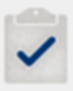 LægmandsresumeetEr resumeet struktureret og med overskrifter, og er der en titel på lægmandssprogLægmandsresumeetEr det skrevet i et forståeligt sprog uden fagudtryk? En god ide er at få ikke-kollegaer til at læse detLægmandsresumeetEr målgruppens størrelse beskrevet?LægmandsresumeetEr formålet og hypotesen skrevet klart og forståeligt?LægmandsresumeetEr forskningen relevant og vil den få betydning for patienter/borgere i Region Syddanmark?LægmandsresumeetEr patient/bruger inddraget i projektet?LægmandsresumeetEr det vigtigt at undersøgelsen laves nu (og ikke om fx 5 år)?LægmandsresumeetEr det tydeligt, hvordan ansøger vil løse problemet/efterprøve hypotesen?LægmandsresumeetEr det tydeligt, hvilke resultater projektet leverer, og hvilken effekt resultaterne vil få?LægmandsresumeetEr samarbejdet kort beskrevet?LægmandsresumeetEr der beskrevet, hvad der overordnet søges støtte til (løn, analyser, datamanagement…)?Forskningshøjden og kvalitetHvor kan det publiceres henne og hvor meget kan det udbredes?Forskningshøjden og kvalitetEr projektbeskrivelsen gennemarbejdet med høj kvalitet?Forskningshøjden og kvalitetOriginalitet: Har andre lavet noget lignende eller er det helt nyt?Forskningshøjden og kvalitetEr nytteværdien beskrevet og udfylder projektet et hul i vores viden?Forskningshøjden og kvalitetEr projektet klinisk relevant?VelbeskrevetEr det let og simpelt at forstå – hellere eet projekt end flere delprojekter. En rodet ansøgning tæller ned!VelbeskrevetEr formålet beskrevet knivskarpt?VelbeskrevetEr hypotesen beskrevet så man kan se hvad ansøger forventer?VelbeskrevetEr sample size/styrkeberegning beskrevet? (Er den ikke muligt at lave, skal der i det mindste være en velbegrundet beskrivelse af hvor mange deltager, der skal med i studiet)GennemførlighedEr tidshorisonten beskrevet og kan projektet gennemføres på max tre år? God ide med simpel tidsplan som bilag.GennemførlighedBeskriv gerne styrker og svagheder i projektet – åbenhed er vigtigt.GennemførlighedEr det vigtigt at undersøgelsen laves nu (og ikke om fx 5 år)?SamarbejdeEr der gjort rede for samarbejdspartnere (i detaljer dvs med navne og roller)?SamarbejdeEr ansøgere kvalificerede til at udføre de i ansøgningen beskrevne projekter?PerspektiverHvor meget kan resultaterne komme til at ændre verden (vigtigt at beskrive ærligt)?PerspektiverHvor mange får glæde af resultaterne?PerspektiverVil resultaterne få betydning for patienter/borgere i Region Syddanmark?FinansieringEr der allerede opnået bidrag? Skriv altid noget ind i eget bidrag eller fra anden side – det viser at der er nogle som tror på det og det er muligt at komme i gang, hvis restfinansieringen imødekommes.FinansieringKan der opnås finansiering fra andre kilder? Skriv gerne hvis det er svært fra anden side og begrund hvorfor netop denne ansøgning bør imødekommesFinansieringEr posterne i budgettet beskrevet i detaljer? Vigtigt at være åben omkring, hvad der søges til og det skal hænge sammen med hvad der er beskrevet i metodeafsnittet.Kun for puljen for strategisk og fri forskningKun for puljen for strategisk og fri forskningKun for puljen for strategisk og fri forskningGenereller krav Mindst én klinisk afdeling med Genereller krav Samarbejde på tværs i regionen: fx to sygehuse eller kommune eller almen praksisGenereller krav Der kan kun imødekommes en ansøgning per ansøgerGenereller krav Er der tidligere ansøgt og nu noget nyt dokumenteret? Man kan ikke søge om flere penge til samme projekt, med mindre der tydeligt er noget nyt i ansøgningen (bedømmelsesudvalget kan se tidligere ansøgninger)2,5 mill projekterEr ansøger kvalificeret til udføre de i ansøgningen beskrevne projekter? (Beskriv hele gruppen bag og hvad de bidrager med)2,5 mill projekterEr der internationalt samarbejde?Kun for karrierepuljenKun for karrierepuljenKun for karrierepuljenGenerelle kravEr vejledningen gennem post.doc’en beskrevet?Generelle kravEr der karriereudviklingspotentiale eller er det bare en ph.d. nummer to?Kun for ph.d.-puljenKun for ph.d.-puljenKun for ph.d.-puljenGenerelle kravNavn på ph.d. foretrækkesGenerelle kravDer kan kun imødekommes en ansøger fra hver afdelingGenerelle kravDer kan kun imødekommes en ansøger per hovedvejleder (ikke forskningsenhed)Generelle kravFår projektet klinisk betydning inden for ph.d.-ens tidshorisont? 